ГЛАВАГОРОДСКОГО ОКРУГА ПАВЛОВСКИЙ ПОСАДМОСКОВСКОЙ ОБЛАСТИПОСТАНОВЛЕНИЕг. Павловский ПосадОб утверждении Положенийо Почётной грамоте Главы городского округа Павловский Посади Благодарственном письме Главы городского округа Павловский Посад	В соответствии с Федеральным законом от 06.10.2003 N 131-ФЗ "Об общих принципах организации местного самоуправления в Российской Федерации", Законом Московской области от 26.09.2006 N 154/2006-ОЗ "О символике в Московской области и муниципальных образованиях Московской области", Решением Совета депутатов городского округа Павловский Посад Московской области от 05.04.2017 года № 18/1 «О правопреемстве и действии муниципальных правовых актов на территории городского округа Павловский Посад Московской области», Уставом Павлово-Посадского муниципального района Московской области, с целью поощрения граждан, трудовых коллективов за заслуги в социально-экономическом и культурном развитии городского округа Павловский Посад Московской области, большой личный вклад и высокое профессиональное мастерство, благотворительную и иную деятельность, способствующую развитию городского округа Павловский Посад, ПОСТАНОВЛЯЮ:Утвердить Положение о Почётной грамоте Главы городского округа Павловский Посад и образец Почётной грамоты Главы городского округа Павловский Посад (прилагается).Утвердить Положение о Благодарственном письме Главы городского округа Павловский Посад и образец Благодарственного письма Главы городского округа Павловский Посад (прилагается).Считать утратившими силу Постановления Главы Павлово-Посадского муниципального района Московской области от 16.04.2014 года № 51 «Об утверждении Положений о Почётной грамоте Главы Павлово-Посадского муниципального района и Благодарственном письме Главы Павлово-Посадского муниципального района», от 26.12.2014 года № 157 «О Внесении изменений в Постановление Главы Павлово-Посадского муниципального района Московской области от 16.04.2014 года № 51 «Об утверждении Положений о Почётной грамоте Главы Павлово-Посадского муниципального района и Благодарственном письме Главы Павлово-Посадского муниципального района».Опубликовать настоящее Постановление в средствах массовой информации.Контроль за исполнением настоящего Постановления оставляю за собой.         О.Б. Соковиков УТВЕРЖДЕНОПостановлением Главыгородского округа Павловский Посад Московской областиот  01.06.2017    № _123_ПОЛОЖЕНИЕО ПОЧЁТНОЙ ГРАМОТЕ ГЛАВЫ ГОРОДСКОГО ОКРУГА ПАВЛОВСКИЙ ПОСАД Настоящим Положением устанавливается порядок предоставления документов и награждения граждан и коллективов организаций Почётной грамотой Главы городского округа Павловский Посад (далее – Почётная грамота).Общие положения1.1. Почётная грамота Главы городского округа Павловский Посад (далее – Глава городского округа) является формой поощрения граждан, трудовых коллективов, предприятий, организаций, учреждений за заслуги перед городским округом Павловский Посад Московской области (далее – городской округ Павловский Посад).1.2. Почётной грамотой Главы городского округа могут награждаться граждане, трудовые коллективы, предприятия и организации всех форм собственности, осуществляющие свою деятельность на территории городского округа Павловский Посад, а также граждане, трудовые коллективы и организации, внесшие свой вклад в развитие городского округа Павловский Посад. 1.3. Основаниями для награждения Почётной грамотой являются: высокое профессиональное мастерство; многолетний добросовестный труд; успехи, достигнутые в государственном и муниципальном управлении, защите прав человека, развитии экономики и производства, строительстве, науке, технике, культуре, искусстве, воспитании и образовании, здравоохранении; благотворительная деятельность, направленная на достижение экономического, социального и культурного благополучия городского округа Павловский Посад; иная деятельность, способствующая развитию городского округа Павловский Посад и повышению его авторитета; юбилейные даты для трудовых коллективов и организаций (10 лет и далее каждые последующие 5 лет с момента образования);юбилейные даты для граждан (по достижении возраста 50 лет и далее каждые последующие 5 лет); профессиональные праздники.1.4 Граждане могут быть награждены Почётной грамотой в том случае, если они ранее были награждены Благодарственным письмом Главы городского округа, за исключением случаев награждения граждан Почётной грамотой в связи с юбилейными датами.Порядок предоставления документов2.1. Письмо (ходатайство) направляется должностными лицами федеральных органов исполнительной власти, органов исполнительной власти Московской области и местного самоуправления городского округа Павловский Посад, руководителями предприятий, организаций и учреждений, независимо от форм собственности, на имя Главы городского округа Павловский Посад.2.2.  К ходатайству прилагается Представление к награждению граждан по установленной форме (приложение № 1) и трудовых коллективов (приложение № 2) 2.2.1.  для организаций, предварительно согласованное с заместителем руководителя Администрации городского округа, курирующим отраслевые вопросы. Ходатайство о награждении Почетной грамотой рассматривается Главой городского округа.2.4. На основании представленных материалов организационный отдел Управления делами Администрации городского округа:-  осуществляет необходимую консультацию по вопросам подготовки и оформления документов для награждения;-  в тридцатидневный срок со дня поступления документов проверяет их, готовит проект постановления Главы городского округа и оформляет Почётную грамоту.2.5.  В награждении Почётной грамотой может быть отказано в случаях:-  непредставления документов, указанных в пункте 2.2 настоящего Положения;-  отсутствие оснований, указанных в пункте 1.3 настоящего Положения.2.6.  Почётная грамота подписывается Главой городского округа Павловский Посад и заверяется гербовой печатью.Глава городского округа вправе принять решение о награждении Почётной грамотой без соответствующего ходатайства. Порядок награждения граждан и трудовых коллективов3.1.  Вручение Почётной грамоты производится в торжественной обстановке Главой городского округа или по его поручению и от его имени, заместителями руководителя Администрации, либо руководителями организаций. При награждении Почётной грамотой могут вручаться цветы, сувениры. Финансирование затрат, связанных с награждением Почётной грамотой граждан или   коллективов организаций осуществляется за счет средств местного бюджета или за счет средств организаций. 3.4.   Организационный отдел Управления делами Администрации городского округа Павловский Посад ведет учет и регистрацию граждан и трудовых коллективов, награждённых Почётной грамотой, а также обеспечивает заказ бланков Почётных грамот.3.5.  При утере Почётной грамоты дубликат не выдается.Приложение № 1                                                                                                                                 к ПоложениюПРЕДСТАВЛЕНИЕк награждению граждан Почётной грамотойГлавы городского округа Павловский Посад1. Фамилия ___________________________________________________________________имя, отчество _________________________________________________________________2. Должность, место работы _____________________________________________________(точное наименование организации)_________________________________________________________________________3. Дата рождения ______________________________________________________________(число, месяц, год)4. Характеристика   с   указанием   конкретных    заслуг    представляемого                                      к  награждению  (конкретные  достижения  и вклад в развитие промышленности, сельского  хозяйства,  науки,  образования,  здравоохранения,   культуры  и других сфер трудовой и общественной деятельности):_______________________________________________________________________________________________________________________________________________5. Государственные награды, иные награды, знаки отличия, формы поощрения:_________________________________________________________________________Предлагаемая формулировка текста награждения _________________________________________________________________________Руководитель__________________________           _________________________________________                (должность)                                                                   (подпись, фамилия и инициалы) МП"____" ________ 20___ г.Согласовано:Заместитель Главы Администрациигородского округа Павловский Посад                                           _________________________________                __________________________________                     (подпись)                                                                             (фамилия, инициалы)"____" ______________ 20___ г.                                                                                                                            Приложение № 2                                                                                                                       к Положению                                                                 ПРЕДСТАВЛЕНИЕк награждению трудовых коллективов, организацийПочётной грамотой Главы городского округа Павловский Посад1. Полное наименование организации с указанием министерства, ведомства__________________________________________________________________________________________________________________________________________________2. Почтовый адрес __________________________________________________________________________________________________________________________________________________3. Фамилия, имя, отчество руководителя __________________________________________________________________________________________________________________________________________________4. Характеристика деятельности организации ___________________________________________________________________________________________________________________________________________________________________________________________________________________________5. Государственные награды, иные награды, знаки отличия, формы поощрения:_________________________________________________________________________Руководитель _______________________              __________________________________                                         (подпись)                                                                        (Ф.И.О.)МП"____" ________ 20___ г.Согласовано:Заместитель Главы Администрациигородского округа Павловский Посад                                         ______________________                               ____________________________________                   (подпись)                                                                                (фамилия, инициалы)"___" ______________ 20____ г.УТВЕРЖДЕНОПостановлением Главыгородского округа Павловский ПосадМосковской областиот  01.06.2017    № _123_ОБРАЗЕЦ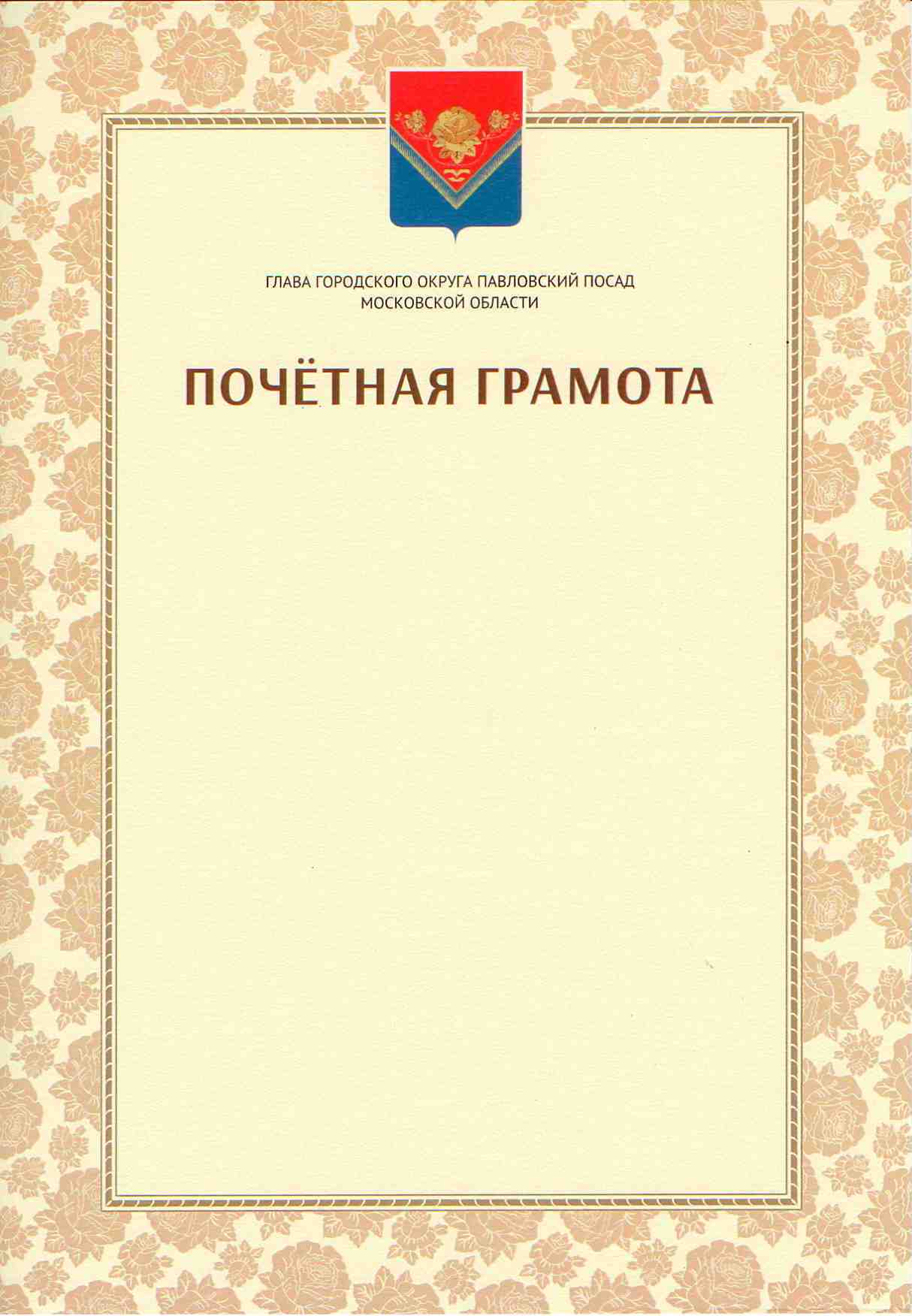 УТВЕРЖДЕНОПостановлением Главыгородского округа Павловский ПосадМосковской областиот  01.06.2017    № _123_ПОЛОЖЕНИЕО БЛАГОДАРСТВЕННОМ ПИСЬМЕ ГЛАВЫ ГОРОДСКОГО ОКРУГА ПАВЛОВСКИЙ ПОСАДНастоящим Положением устанавливается порядок предоставления документов и награждения граждан и коллективов организаций Благодарственным письмом Главы городского округа Павловский Посад (далее – Благодарственное письмо). Общие положения1.1. Благодарственное письмо Главы городского округа Павловский Посад (далее - Главы городского округа) является формой поощрения граждан, трудовых коллективов, организаций за заслуги перед городским округом Павловский Посад Московской области и активную общественную деятельность.1.2. Благодарственное письмо вручается гражданам, трудовым коллективам и организациям, осуществляющим свою деятельность на территории городского округа Павловский Посад, а также гражданам, трудовым коллективам и организациям других муниципальных образований, внесших свой вклад в развитие городского округа Павловский Посад.1.3.  Основаниями для вручения Благодарственного письма являются:-  трудовые, производственные достижения;- вклад в реализацию программ социально-экономического развития городского округа Павловский Посад Московской области;-  внесение пожертвований на социальную поддержку малообеспеченных граждан;- оказание благотворительной помощи на организацию и проведение районных мероприятий;-  успехи в организации предпринимательской деятельности;- занятие призовых мест в профессиональных смотрах, конкурсах, спортивных соревнованиях.Порядок предоставления документов2.1. Письмо (ходатайство) о награждении Благодарственным письмом направляется должностными лицами федеральных органов исполнительной власти, органов исполнительной власти Московской области и местного самоуправления городского округа Павловский Посад, руководителями предприятий, организаций и учреждений, независимо от форм собственности, на имя Главы городского округа Павловский Посад.2.2.  К ходатайству прилагается Представление к награждению граждан по установленной форме (приложение № 1) и трудовых коллективов (приложение № 2) для организаций, предварительно согласованное с заместителем руководителя Администрации городского округа, курирующим отраслевые вопросы. Глава городского округа вправе принять решение о награждении Благодарственным письмом без соответствующего ходатайства. В награждении Благодарственным письмом может быть отказано в случаях:-  непредставления документов, указанных в пункте 2.1 настоящего Положения;-  отсутствия оснований, указанных в пункте 1.3 настоящего Положения.2.3.  Организационный отдел Управление делами Администрации городского округа:- осуществляет необходимую консультацию по вопросам подготовки и оформления документов для награждения;- в тридцатидневный срок со дня поступления документов проверяет их, готовит проект постановления Главы городского округа и оформляет Благодарственное письмо.2.4. Благодарственное письмо подписывается Главой городского округа и заверяется гербовой печатью.Порядок награждения граждан и организаций3.1.  Вручение Благодарственного письма производится в торжественной обстановке Главой городского округа или, по его поручению и от его имени, заместителями руководителя Администрации, либо руководителями организаций.3.2. При награждении Благодарственным письмом могут вручаться цветы, сувениры.3.3. Организационный отдел Управления делами Администрации городского округа ведет учёт и регистрацию граждан и организаций, награжденных Благодарственным письмом, а также обеспечивает заказ бланков Благодарственного письма.3.4.  При утере Благодарственного письма дубликат не выдается.                                                                                                                     Приложение № 1                                                                                                                к ПоложениюПРЕДСТАВЛЕНИЕ                                     к награждению граждан Благодарственным письмомГлавы городского округа Павловский Посад1. Фамилия __________________________________________________________________имя, отчество ________________________________________________________________2. Должность, место работы ____________________________________________________                                                            (точное наименование организации)_________________________________________________________________________3. Дата рождения _____________________________________________________________                                                                  (число, месяц, год)4. Характеристика   с   указанием   конкретных   заслуг представляемого к награждению (конкретные достижения  и  вклад  в развитие  промышленности, сельского хозяйства, науки, образования, здравоохранения, культуры и других сфер трудовой и общественной деятельности) _________________________________________________________________________________________________________________________________________5. Государственные награды, иные награды, знаки отличия, формы поощрения:_________________________________________________________________________Предлагаемая формулировка текста награждения _________________________________________________________________________Руководитель___________________________                       ______________________________________                   (должность)                               (подпись, фамилия и инициалы)  МП"_____" _______________ 20____ г.Согласовано:Заместитель Главы Администрациигородского округа Павловский Посад___________________________                                 _____________________________    (подпись)                                                                                     (фамилия, инициалы)"_____" _______________ 20____ г.                                                                                                             Приложение № 2                                                                                                        к Положению                                                                  ПРЕДСТАВЛЕНИЕ                                    к награждению трудовых коллективов, организаций                                                     Благодарственным письмом Главыгородского округа Павловский Посад1. Полное  наименование  организации с  указанием  Министерства,  ведомства__________________________________________________________________________________________________________________________________________________2. Почтовый адрес __________________________________________________________________________________________________________________________________________________3. Фамилия, имя, отчество руководителя __________________________________________________________________________________________________________________________________________________4. Характеристика деятельности организации __________________________________________________________________________________________________________________________________________________5. Государственные награды, иные награды, знаки отличия, формы поощрения:_________________________________________________________________________Руководитель            ______________________________________            (должность)                 (подпись, фамилия и инициалы) МП"_____" _______________ 20____ г.Согласовано:Заместитель Главы Администрациигородского округа Павловский Посад_________________________                               ________________________________                         (подпись)                                                          (фамилия, инициалы)"_____" __________________ 20____ г.УТВЕРЖДЕНОПостановлением Главыгородского округа Павловский ПосадМосковской областиот  01.06.2017    № _123_ОБРАЗЕЦ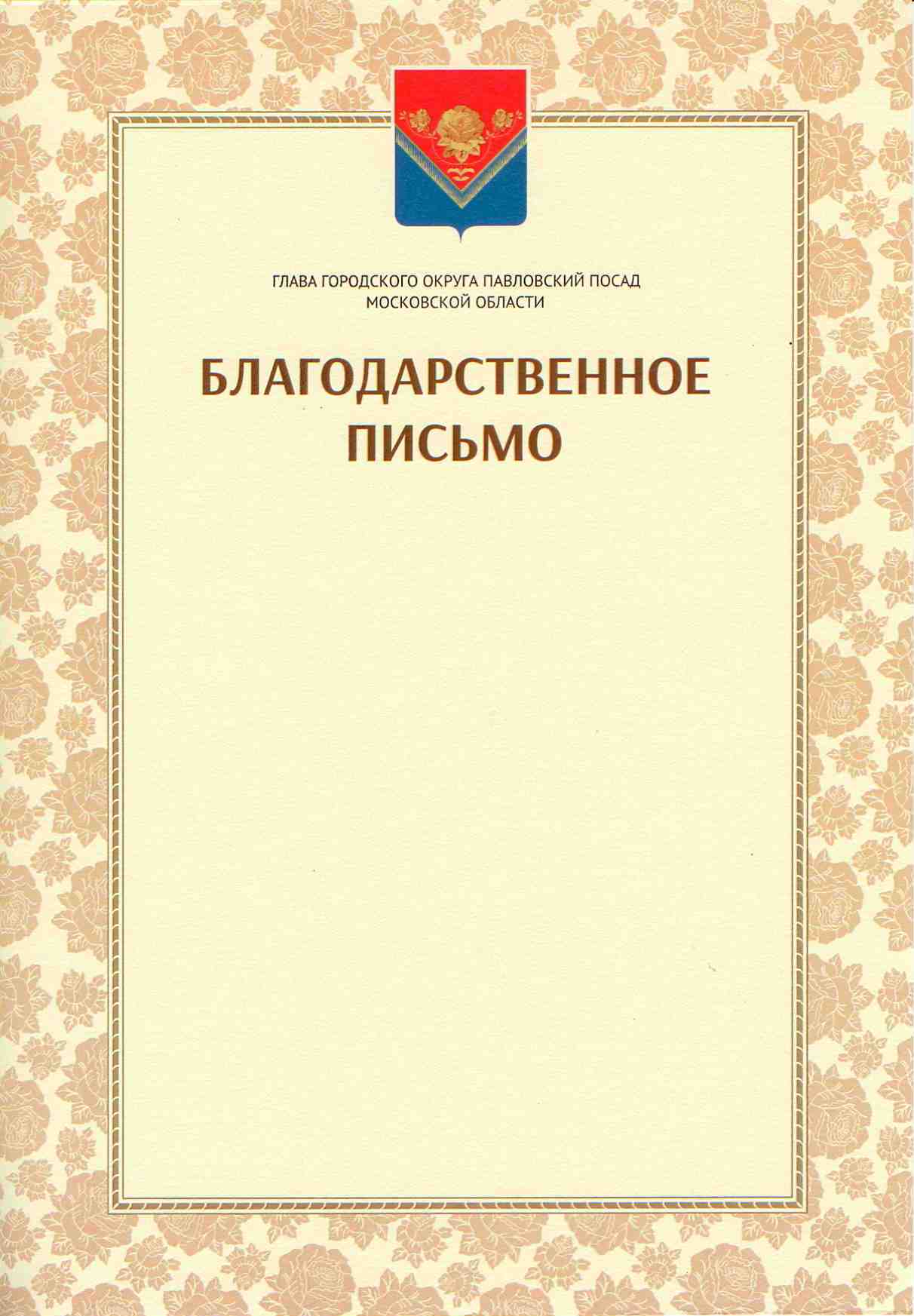 01.06.2017 №123 